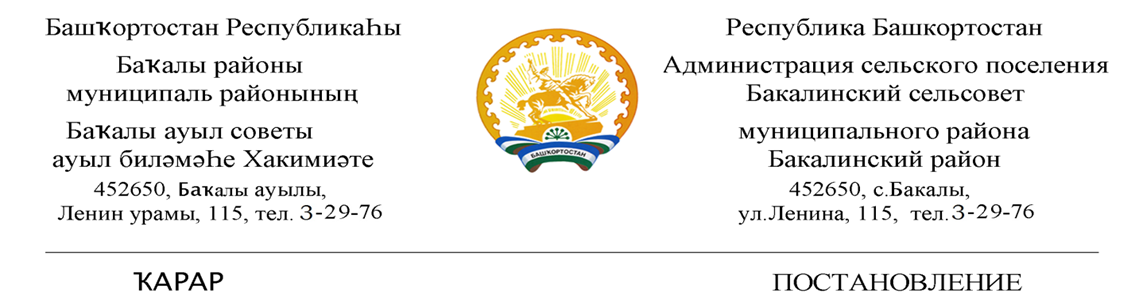 10 январь 2023 й.   	                        № 2                                     10 января 2023 г.Об утверждении схемы теплоснабжениясельского поселения Бакалинский сельсовет муниципального района Бакалинский район Республики Башкортостан на период с 2023 г. по 2028 г.	В соответствии с Федеральным законом от 06 октября 2003 года № 131-ФЗ « Об общих принципах организации местного самоуправления в Российской Федерации» и Постановлением Правительства РФ от 22 февраля 2012 года № 154 «О требованиях к схемам теплоснабжения, порядку их разработки и утверждения»,  ПОСТАНОВЛЯЮ:1. Утвердить схему теплоснабжения сельского поселения Бакалинский сельсовет муниципального района Бакалинский район Республики Башкортостан на период с 2023 г. по 2028 г.2. Настоящее постановление вступает в силу со дня его обнародования.3.Обнародовать настоящее  Постановление в установленном порядке.                 4. Признать утратившим силу Постановление администрации сельского поселения Бакалинский сельсовет от 25 ноября 2015 г. № 637.5. Контроль за исполнением настоящего постановления оставляю за собой.Глава сельского поселенияБакалинский сельсовет муниципального районаБакалинский район Республики Башкортостан		   		В.Р. Семенов